Прогноз социально – экономического развития МО «Зеленоградский район»на период 2014-2016 гг. ОглавлениеВВЕДЕНИЕ	31.1. Развитие демографической ситуации	41.2. Рынок труда	61.3.Развитие системы образования	91.4.	Развитие системы социальной защиты населения	131.5.	Развитие системы здравоохранения	151.6. Развитие инженерной инфраструктуры	162 ЭКОНОМИЧЕСКОЕ РАЗВИТИЕ	172.1. Развитие туристско – рекреационной сферы	172.2. Развитие сельского хозяйства	202.3. Развитие промышленности	222.4. Развитие жилищного строительства и строительной индустрии	232.6. Транспортная инфраструктура	24ЗАКЛЮЧЕНИЕ	28ВВЕДЕНИЕПрогноз социально-экономического развития МО «Зеленоградский район» разработан в соответствии со сценарными условиями функционирования экономики Российской Федерации и Калининградской области, с учетом особенностей и внутренних возможностей  муниципального образования и предусматривает реализацию задач, поставленных Президентом РФ в Послании Федеральному собранию Российской Федерации.Развитие экономики муниципального образования в среднесрочной перспективе определяется внешними и внутренними факторами.В прогнозируемом периоде определяющее воздействие на экономику МО «Зеленоградский район» будут оказывать следующие внешние факторы: состояние мировой и российской экономики, инфляционные процессы, тарифная политика естественных монополий, изменения в налоговом законодательстве, вступление России в ВТО, геополитическое положение Калининградской области и взаимоотношения с сопредельными государствами, спрос на продукцию и услуги предприятий Зеленоградского района на внутреннем и внешнем рынках, и др.К внутренним факторам, определяющим основные тенденции и целевые параметры развития экономики муниципального образования, относятся: демографическая ситуация, состояние трудовых ресурсов, сложившаяся специализация экономики, эффективное использование производственного потенциала, природных ресурсов, создание благоприятных условий для предпринимательской деятельности, роста материального благосостояния населения и др. СОЦИАЛЬНОЕ РАЗВИТИЕ1.1. Развитие демографической ситуацииТаблица 1Показатели демографической ситуации МО «Зеленоградский район»Численность населения района на 1 января 2013 года составила 32530 человек, в том числе численность городского населения – 13155 человек, сельского – 19375 человек. Плотность населения составляет 16 чел./кв.км. Численность населения моложе трудоспособного возраста составляет 5399 чел., в трудоспособном - 20188 чел., старше трудоспособного – 6943чел. 
                       Рис. 1.                                                      Рис. 2.По итогам 2012-2013 годов впервые за много лет вместо естественной убыли мы получили естественный прирост населения. Стоит отметить, что данная тенденция характерна для большинства регионов России. Положительные изменения – результат грамотной государственной политики, направленной на стимулирование рождаемости и поддержку семей с детьми.                        Рис. 3.                                Демографическая политика администрации МО «Зеленоградский район» в 2014 г. и на период до 2016г. будет направлена на поддержание положительной динамики естественного прироста населения.В сфере миграции муниципальная политика должна быть направлена на использование миграционного потенциала в интересах демографического развития района.В области внешней миграции определены следующие приоритеты:привлечение легальных мигрантов, содействие их обустройству и занятости;пресечение незаконной миграции, в том числе трудовой;создание экономических условий для сокращения эмиграционного оттока из района.Рис.4. Прогноз численности населения МО «Зеленоградский район» до 2016 г.1.2. Рынок труда	Количество официально безработных граждан в МО «Зеленоградский район» на 01.10.2013 г. достигло максимально низкого уровня за последние шесть лет  и составило 125 человек. Значительное снижение количества безработных связано с:активным участием администрации района в целевой программе «Дополнительные меры, направленные на снижение напряженности на рынке труда Калининградской области в 2012-2016 гг.»;проведением центром занятости мероприятий в области занятости населения;частичным улучшением экономического состояния.Таблица 2.Показатели развития в сферах занятости и трудовых ресурсовДля восстановления темпов роста экономики района необходимо развитие рынка труда муниципального образования на основе баланса интересов работодателей и работников, максимальное обеспечение занятости трудоспособного населения и охраны труда работников.Программа «Содействие занятости населения Калининградской области  на период 2012-2016 годы»Основной целью Программы является повышение эффективности деятельности и развития службы занятости на территории Калининградской области, создание комплекса превентивных мер в социально-трудовой сфере, которые позволят перейти к эффективной занятости населения с достойным уровнем оплаты труда, обеспечение потребности работодателей специалистами соответствующей профессиональной квалификации.Основными приоритетными направлениями Программы занятости являются:увеличение банка вакансий за счет представления работодателями полных данных о свободных рабочих местах на предприятиях (организациях);обеспечение эффективной целевой поддержки безработных граждан, потерявших работу;смягчение последствий долговременной безработицы;развитие методики клубной работы по социально-трудовой адаптации безработных граждан, имеющих длительный перерыв в работе или не имеющих опыта работы;профессиональная ориентация и психологическая поддержка безработных граждан и незанятого населения (в том числе школьников);помощь в опережающем переобучении и переподготовке работников, находящихся под угрозой увольнения;оказание помощи в работе  работодателям, создающим ученические и рабочие места для отдельных категорий граждан, а также осуществляющим профессиональную переподготовку персонала;развитие социального партнерства на всех уровнях, регулирование социально-трудовых проблем;улучшение информационного обеспечения занятости;увеличение масштабов общественных работ и временной занятости безработных граждан;оказание содействия в трудоустройстве граждан;предоставление возможности получения необходимых для последующего трудоустройства профессиональных навыков и знаний; оказание социальной поддержки безработных граждан в виде выплаты пособия по безработице. Основным источником финансирования мероприятий Программы являются средства федерального бюджета в виде субвенций в региональный бюджет.Таблица 3.Мероприятия активной политики занятости и их финансирование (тыс. рублей) в рамках Программы «Содействие занятости населения Калининградской области на период 2012-2016 гг.»1.3.Развитие системы образования	Приоритетной задачей образовательной политики является достижение современного   качества образования, его соответствия актуальным и перспективным потребностям  личности, общества и государства.    Дошкольное образование.В    2014-2016 годах   продолжится работа по  совершенствованию    системы    образования    Зеленоградского    района. В рамках оптимизации сети  дошкольных образовательных  учреждений (ДОУ)  планируется  реорганизация  путем присоединения МАДОУ - детского сада п. Грачевка, расположенного по адресу п. Красноторовка  к  МАОУ ООШ п. Грачевка, что  позволит реализовать единую линию развития ребенка на этапах дошкольного, начального школьного и основного общего образования, придать педагогическому процессу целостный, последовательный и перспективный характер, создать методическую «копилку» для повышения качества образовательных услуг, обмен опытом и рост квалификации педагогов.В  связи  с наметившейся   положительной   динамикой    рождаемости  детей  на  2014-2016  годы  увеличится  потребность  населения  в  детских  садах.     Для  решения доступности дошкольного образования   необходимо увеличение мощности сети образовательных учреждений, реализующих основную общеобразовательную программу дошкольного образования. В  связи  с  этим,  в  2014 году:предстоит передача в муниципальную собственность здания детского сада  п. Колосовка, находящегося на балансе Министерства обороны РФ; реконструкция здания приюта «Исток», площади которого будут переданы МАДОУ п. Холмогоровка для открытия дополнительных 5 групп на 140 мест.     Приоритетные направления развития образовательной системы РФ предусматривают введение предшкольного образования, обеспечивающего 100 процентный охват детей шестилетнего возраста дошкольными образовательными услугами. С этой целью группы предшкольной подготовки детей открыты в МАОУ ООШ п. Мельниково, МАОУ ООШ  г. Зеленоградска, МАОУ ООШ п. Грачевка, МАОУ ООШ г.Зеленоградск (Прогимназия «Вектор»), МАОУ СОШ п. Переславское, МАОУ СОШ п. Романово. Открытие групп дает положительные результаты в адаптации детей к школе, их физическом и эмоциональном развитии.  Все  эти  меры позволят  обеспечить доступность и качество дошкольного образования и снизить очередность при устройстве детей в ДОУ.         Общее образование.Система  общего   образования  района  представлена  8  школами,  в  том  числе:  4 средних  общеобразовательных   школ  и  4  основные  школы, в том числе 3 школы  на  селе.  Контингент обучающихся составляет 2513 чел., что  на 62 человека  больше к аналогичному периоду. Функционируют  117 классов-комплектов. Увеличение численности обучающихся не повлекло увеличения числа классов- комплектов, что обусловлено проведением доукомплектования классов обучающимися до предельной наполняемости.Демографическая  ситуация  в  районе  такова,  что  в   2014-2016  годах  прогнозируется  устойчивая  тенденция  на  увеличение  числа  обучающихся  в  школах,  за  счет рождаемости  и  переселенцев,  создания  оптимально-комфортных  условий  обучения  и  качеством  предоставленных  образовательных  услуг.В рамках реализации  приоритетного  национального  проекта  «Образование»   будет продолжено участие учителей района в конкурсе на денежное поощрение лучших учителей. В  муниципалитете  реализована программа по питанию, целью которой стало  увеличение количества учащихся  до 100 %, получающих сбалансированное  горячее питание, улучшение  качества  и  разнообразия  блюд  сбалансированного питания, модернизация  материально – технической  базы  школьных  столовых, современный подход  к  организации  обслуживания  учащихся, эстетическое воспитание, а также  привитие навыков  здорового  образа  жизни.В  системе  общего  образования создаются  условия для  обучения  и  воспитания  мотивированных  и  одаренных  детей.Поддержка  способной  талантливой  молодежи будет продолжаться через   выплаты стипендий Главы МО «Зеленоградский район» лучшим учащимся 10-11 классов школ, премий золотым и серебряным медалистам, выпускникам 9-х классов, получившим аттестаты с отличием, победителям и призерам муниципального этапа Всероссийской олимпиады школьников.     Планируется осуществление комплексных мер по борьбе с беспризорностью, асоциальным поведением детей и молодежи. В их числе:поэтапное решение  проблемы дефицита в  ОУ социальных  педагогов и психологов, занимающихся профилактикой социального сиротства и работой с детьми группы риска;	проведение родительского всеобуча по профилактике наркомании и алкоголизма.В 2014-2016 годах продолжится работа по  совершенствованию    системы    образования    Зеленоградского    района, планируется  дальнейшее  сохранение,  укрепление и расширение сети дошкольных образовательных  учреждений (ДОУ).  В  связи  с наметившейся   положительной   динамикой    рождаемости  детей  на  2014-2016  годы,  увеличится  потребность  населения  в  детских  садах.     Поэтому  в  областную  целевую  программу  включены  на  условиях  софинансирования    следующие  учреждения  образования    Зеленоградского  района:  Строительство  детского   сада  в г. Зеленоградск по  ул. Солнечная  на  190  мест   в  2013 – 2014   годах  стоимостью  150 млн. руб.     на  условиях  софинансирования из федерального и областного бюджетов.     Строительство 4 группового  ДОУ на 80 мест в п. Холмогоровка  в 2013- 2014 г. Стоимость строительства составляет 70 млн. рублей.  На базе МОУ СОШ п. Романово планируется создать социо- культурный центр (детский сад, школа, ДЮЦ). Таблица 4.Прогноз затрат на развитие учреждений  образованияМО «Зеленоградский район»    на    2012-2014 гг., тыс. руб.Физическая культура и спортВажной составляющей  системы здравоохранения является система спортивного образования и физической культуры.Основным координатором и ответственным за выполнение вышеперечисленных мероприятий, направленных на развитие спорта, является отдел по делам молодежи и спорту управления образования муниципального образования «Зеленоградский район».Для увеличения численности жителей систематически занимающихся физической культурой и спортом требуется реализация нижеследующих мероприятий.Формирование у населения понимания необходимости занятий физической культурой и спортом включает в себя: распространение наглядной агитации и  спортивной литературы среди учащихся и победителей соревнований (в качестве призов); проведения мастер-классов по различным видам спорта (баскетбол, волейбол, теннис) в рамках школьного образования, а также в рамках массовых мероприятий.Популяризация через СМИ и общественные мероприятия здорового образа жизни:проведение информирование населения через СМИ и Интернет о предстоящих спортивных мероприятиях; освещение результатов соревнований и индивидуальных достижений спортсменов через газету Волна, официальный сайт администрации района, школьные доски почета и др.;проведение спортивных соревнований и награждений в рамках общественных мероприятий проводимых на территории района.Присвоение массовых разрядов, и подача документов на присвоение спортивных разрядов в областной комитет спорта. Проведение спортивных соревнований, как среди учащихся, так и среди взрослого населения:проведение внутрипоселенческих, а также районных соревнований по следующим видам спорта:Баскетбол (стрит-бол),ФутболВолейболШахматы/шашкиНастольный теннис;формирование районных сборных и участие в областных турнирах;проведение спортивных соревнований и турниров среди муниципальных служащих, лиц с ограниченными физическими возможностями, учащихся начальных классов и др.; Привлечение для развития физической культуры и спорта средств различных источников, включая бюджеты всех уровней и внебюджетные средства, стимулирование привлечения инвестиций на развитие физической культуры и спорта. Развитие массового физкультурно-оздоровительного и спортивного движения за счет проведения на постоянной основе (не реже, чем 2 раза в год) спортивных фестивалей включающих в себя:массовые пробеги  соревнования по маунтинбайкусоревнования по пляжным видам спортавелопробеги; Также для полноценного развития спорта и привлечения широких масс необходимо развитие спортивной инфраструктуры  района (спортивных сооружений закрытого типа, спортивных центров, открытых площадок) для занятий физической культурой и спортом. С этой целью, при строительстве новой школы в г. Зеленоградске предусмотрено строительство спортивных залов, спортивных площадок, а также бассейна. Важным мероприятием капитального характера является  начало строительства физкультурно-оздоровительного комплекса. Окончание строительства запанировано на 2014г. В рамках Федеральной целевой программы Развития Калининградской области на его строительство запланировано 239 013,9 тыс. рублей.В проекте ФОКа предусмотрено:бассейн плавательный с ванными 25*11м. и 10*6 м.;универсальный спортивный зал 42*24 м.;3 спортивных зала 12*12 для занятий тяжелой атлетикой, борьбой, аэробикой и фитнесом.Развитие системы социальной защиты населенияВажнейшей деятельностью  администрации    района    является социальная защита населения, задачи которой - недопущение ухудшения материального  положения   и  условий  жизни   различных   слоев   и   групп населения,   сохранение   доступности   и   улучшение   качества   всех   видов социальных услуг.На конец 2013г. в управлении социальной защиты, здравоохранения, защиты прав материнства и детства муниципального образования «Зеленоградский район» на учете состоит 2130 человек. Критерием нуждаемости является среднедушевой доход семьи в соответствии с прожиточным минимумом, установленным Правительством Калининградской области. Приоритетной категорией являются семьи с детьми. На период с 2014 по 2016 год на социальную поддержку семей с детьми предусмотрены следующие расходы:Таблица 5.Прогноз затрат на социальную поддержку семей с детьмиВ настоящее время в районе проживает 20% пожилых людей, из них 12% имеют пенсию ниже прожиточного минимума, поэтому одним из основных требований по надлежащему удовлетворению потребности этой категории граждан является оказание социальной адресной помощи (на приобретение жизненно необходимых лекарств, овощей на зиму, платные операции, на льготы для посещения бани, подписка газеты «Волна»). Таблица 6.Прогноз затрат на социальную поддержку пенсионеровТаблица 7.Прогноз затрат на социальную поддержку прочих групп населенияИнформация об итогах работы за 2012год и 9 месяцев 2013года, а также о планируемых объемах бюджетных ассигнований на 2014год по управлению социальной защиты населения, здравоохранения, защиты прав материнства и детства представлена в приложении №1.Развитие системы здравоохраненияМедицинскую помощь населению района оказывают районная больница на 118 коек, районная взрослая и детская поликлиники, стоматологическая поликлиника, 15 фельдшерско-акушерских пунктов, 1 врачебная амбулатория в п. Коврово, 3 ВОП: в п. Кострово, п. Грачевка, п. Муромское.За последние 5 лет проведена значительная работа по оптимизации коечного фонда и приведение объемов медицинской помощи в соответствие с федеральными нормативами. В настоящее время особое внимание уделяется обоснованности госпитализации, полноте обследования на догоспитальном этапе, внедрению стационаро замещающих технологий. С 2011 года КО «Зеленоградская  центральная районная больница» участвует в программе модернизации здравоохранения Калининградской области: проведение капитального и текущего  ремонта, внедрение стандартов медицинской помощи, повышение доступности амбулаторной медицинской помощи, углубленная диспансеризация детей подростков 14 лет. Основным  приоритетом развития МУЗ «Зеленоградской ЦРБ» является развитие  реабилитологии – для кардиологических, неврологических больных, с заболеванием ЖКТ и долечивание больных после проведения операций на суставах в рамках проведения целевой программы, регламентируемые МИНЗДРАВА РФ и МЗ Калининградской области. Зеленоградской ЦРБ предали статус межрайонного центра.Таблица 8.Прогнозные показатели развития здравоохранения1.6. Развитие инженерной инфраструктурыТаблица 9.Строительство объектов газоснабжения на 2014 – 2016 годыВ рамках Областной инвестиционной программы планируется  разработка ПСД на строительство очистных в п. Морское – 2918 тыс. рублей.2 ЭКОНОМИЧЕСКОЕ РАЗВИТИЕ2.1. Развитие туристско – рекреационной сферыОбладая богатейшими природно-климатическими ресурсами (море, пляж, бальнеологические ресурсы, минеральные воды и т.д.), муниципальное образование «Зеленоградский район» имеет огромный потенциал для развития туристско – рекреационной сферы, который на данный момент используется недостаточно интенсивно. Район имеет все условия и предпосылки для превращения в туристическо–рекреационно-бальнеологический центр. Именно для достижения  этой цели и будет направлена туристическая политика администрации муниципального образования, принимая за основу развитие бальнеологического центра, охватывающего санаторно-курортный комплекс Приморской зоны.На данный момент туристско - рекреационная сфера МО «Зеленоградский район» представлена  приблизительно 79 объектами на  общее количество мест размещения более 3,6 тыс. Из них:- гостиницы - 14;          - лечебно-санаторные учреждения - 11;- базы отдыха - 22;- гостевые дома – 12;- сельские усадьбы – 5, - частный сектор.Ежегодно муниципальное образование принимает порядка 38000 туристов, без учета одно-, двухдневных визитов (так называемого однодневного туризма). 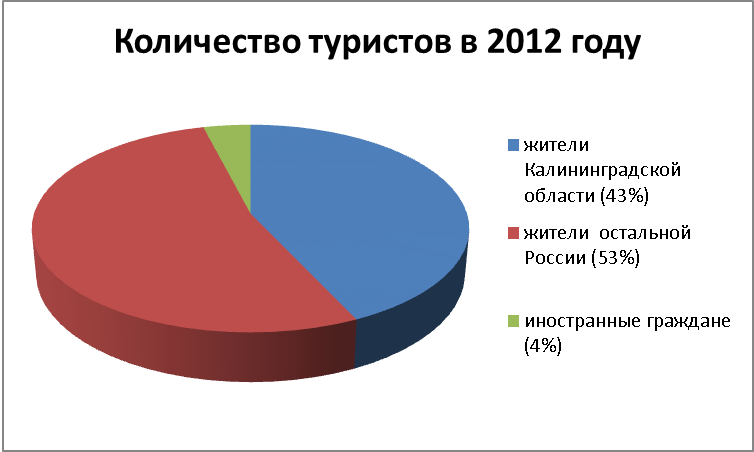 Рис.5. Классификация туристических потоковВ связи со сложившимися природно-климатическими условиями Калининградской области администрацией муниципального образования будут прилагаться усилия по диверсификации сферы туризма. Стимулирование долгосрочного развития направлений туризма, для которых характерна круглогодичная загрузка, с меньшей составляющей сезонности, таких как событийный туризм, деловой туризм, спортивный туризм.Рис.6. Прогнозируемая структура туристско-рекреационной сферыНа сегодняшний день основными проблемами, затрудняющие развитие туризма и рекреации в районе, являются:Существующее состояние инфраструктуры муниципального образования и его населенных пунктов;Недостаточное финансирование;Небольшое число объектов привлечения туристов;Приостановка многих инвестиционных проектов, осуществляемых за счет частных инвестиций.Поставленные цели и задачи будет решаться следующими способами:путем включения в федеральные и региональные программы по развитию туризма;создание условий для привлечения частных инвесторов в туристическую сферу;улучшение инфраструктуры туризма (информационный туристский центр, информация в СМИ и т.д.).В рамках вышеизложенного направления развития туризма МО «Зеленоградский район» готовятся к реализации следующие проекты:В июне 2009 году  в рамках международного проекта при участии администрации МО «Зеленоградский район» была разработана ПСД на сооружение этнографического музея под открытым небом на территории национального парка "Куршская коса", строительство которого запланировано на 2013-2014 гг. Стоимость сооружения музея составляет 5,6 млн. рублей.Планируется ввод в эксплуатацию ряда новых гостиниц:Таблица 10.Прогноз ввода в эксплуатацию гостиницВ сфере водного туризма  администрация будет оказывать поддержку в реализации следующих мероприятий:Создание погран-перехода в п. Рыбачий (Куршская коса), что позволит водному транспорту беспрепятственно пересекать Литовско-Российскую границу;Строительство яхт-клуба с устройством порта-гавани на канале по улице Тургенева. Сумма проекта – 150 млн. руб. Подготовлено техническое задание на проектирование конкурса. Проведеныоткрытые торги в форме аукциона по сдаче в аренду земельного участка под строительство указанного объекта;Развитие водных маршрутов по Куршскому заливу. Уже сейчас на территории муниципального образования в летнее время действует водный маршрут который соединяет г. Полесск, г. Зеленоградск, п. Лесное, п. Рыбачий. 2.2. Развитие сельского хозяйстваАгропромышленный комплекс района включает в себя 16 сельскохозяйственных предприятий, в том числе общество с ограниченной ответственностью – 7, открытое акционерное общество – 2, закрытое акционерное общество - 3, сельскохозяйственные производственные кооперативы – 4. Удельный вес прибыльных сельскохозяйственных организаций в общем числе  за шесть месяцев 2013 года по данным  квартальных отчетов от сельскохозяйственных предприятий составляет 30 %.Структура сельхозугодий:площади, занятые под пашни, га  24036 гасенокосы   -   5086 пастбища   - 12743многолетние насаждения   -   1330прочие   -   4723Прогноз по производству основных видов сельскохозяйственной продукции на 2014-2016 годы продукции см. в приложении № 2Для выполнения этих показателей предусмотрены следующие мероприятия в растениеводстве:- соблюдение всех современных агротехнических требований, внесение всех необходимых видов удобрений (см. приложение № 3, таблицы 1,2), хим. обработки, ремонт и обновление техники и оборудования;- расширение сортовых посевов зерновых и зернобобовых культур, внедрение новых более урожайных элитных и первых репродукций сортов семян; - оптимальный подбор культур, исходя из конъектуры рынка, широкое применение интенсивных технологий возделывания сельскохозяйственных культур;- большим потенциалом является наличие значительных площадей неиспользуемых сельскохозяйственных земель в районе. Планируется выделение денежных средств из бюджетов всех уровней на сохранение и восстановление плодородия почв сельскохозяйственного назначения (см. приложение № 3, таблица 3). В животноводстве необходимо осуществлять следующие мероприятия: - продолжать работу по улучшению воспроизводства стада (получение не менее 85 телят на 100 коров).  - совершенствовать кормопроизводство за счет увеличения удельного веса многолетних бобовых трав и бобово-злаковых смесей в структуре многолетних трав до 70 %, а также за счет увеличения посевов кукурузы.- уменьшать качественные и количественные потери кормов при их заготовке и хранении за счет совершенствования технологий и применения прогрессивных способов заготовки, приобретение современной кормозаготовительной техники.Экологически чистое муниципальное образование, пахотные земли, пастбища, свободные от гербицидов и пестицидов, позволяют производить экологически чистую продукцию.Для полной реализации этих продуктов необходима их переработка в продукцию длительного хранения. Таким образом, необходимо создание производств на территории муниципального образования, ориентированных на хранение и переработку сельскохозяйственной продукции для дальнейшей её реализации.В рамках решения данной задачи планируется:- организация предприятий по переработке, консервации, замораживанию продукции;- организация мини-цехов по переработке мясомолочной продукции.2.3. Развитие промышленностиВ современных условиях международного разделения труда, международной и межрегиональной конкуренции для муниципального образования является необходимостью привлечения крупных инвесторов, способных обеспечить конкурентоспособное производство с учетом завершения действия закона об ОЭЗ в 2016 г., а также учитывая географическое расположение Калининградской области и вступление России в ВТО.Целевыми стратегическими показателями, на повышение которых будут  направлены усилия органов местного самоуправления МО «Зеленоградский район»в период с 2014 по 2016 гг. по стимулированию промышленности, являются объем выпуска промышленной продукции и удельный вес объема промышленной продукции предприятий района в общеобластном объеме.За девять месяцев 2013 г. в обрабатывающем производстве района было отгружено товаров собственного производства, выполнено работ и услуг собственными силами предприятий на общую сумму 1,131 млрд. руб., что выше соответствующего показателя 2012 года на 79,1 %. Увеличение данного показателя связано с приходом и выходом на полные производственные мощности двух крупных инвесторов: ООО «Сибирский деликатес» - производство мясной продукции в п. Котельниково и «Автотор» – сборка грузовых автомобилей в районе п. Переславское.Таблица 11.Показатели развития промышленности в МО «Зеленоградский район»Тем не менее, для достижения установленных целевых показателей необходимо масштабное увеличение инвестиций и создание  промышленных зон в 2014-2016 гг. с наличием достаточной инфраструктуры для развития производства. 2.4. Развитие жилищного строительства и строительной индустрииНа рисунке 6 представлен график годового объема ввода жилья на территории муниципального образования «Зеленоградский район» на 2007-2016 гг.Рис.7. График годового объема ввода жилья на территории муниципального образования «Зеленоградский район» на 2007-2016 гг. (тыс. кв. м).Планируемые мероприятия в рамках проведения жилищной политики в 2014 году МО «Зеленоградский район»:определение территорий под жилищное строительство, с учетом стратегических приоритетов развития муниципального образования;продолжение реализации программы по отселению населения из ветхого и аварийного жилого фонда;формирование строительных площадок и земельных участков для  комплексного освоения в целях жилищного строительства с последующей их реализацией через аукционы;через детально продуманную конкурсную документацию привлечение к реализации крупных строительных проектов высококвалифицированных застройщиков применяющих последние разработки технологий строительства и архитектурной мысли;массовое применение современных технологий в строительстве, более эффективных строительных материалов, в том числе экологически чистых.Основными строительными площадками  которые планируются к использованию являются:г. Зеленоградск – строительство многоэтажных жилых домов, туристическо-рекреационных объектов, малоэтажная застройка пригородной территории;строительство жилых многоэтажных комплексов с объектами соцкультбыта в районе ул. Окружная в г. Зеленоградске;п. Заостровье, п. Моховое - жилая малоэтажная застройка.Деятельность муниципального образования будет нацелена на обеспечение высоких темпов ввода в действие жилых домов обеспечивающих доступность жилья для всех категорий граждан.2.5. Транспортная инфраструктура	По состоянию на 01.01.2012 года на территории Зеленоградского района расположено 169,75 км дорог местного значения и 346,7 км дорог регионального значения, железной дороги (с российской колеей)  84,8 километра.Детальная информация по дорогам местного значения представлена в таблице 12.Таблица 12.Автомобильные дороги местного значения и инженерные сооружения на территории МО «Зеленоградский район» по состоянию на 01.10.2013 годИз вышеприведенной таблицы видно, что 82% дорог местного значения  имеют  твердое покрытие.Ключевым фактором развития районного центра является строительство автодороги «Приморское кольцо».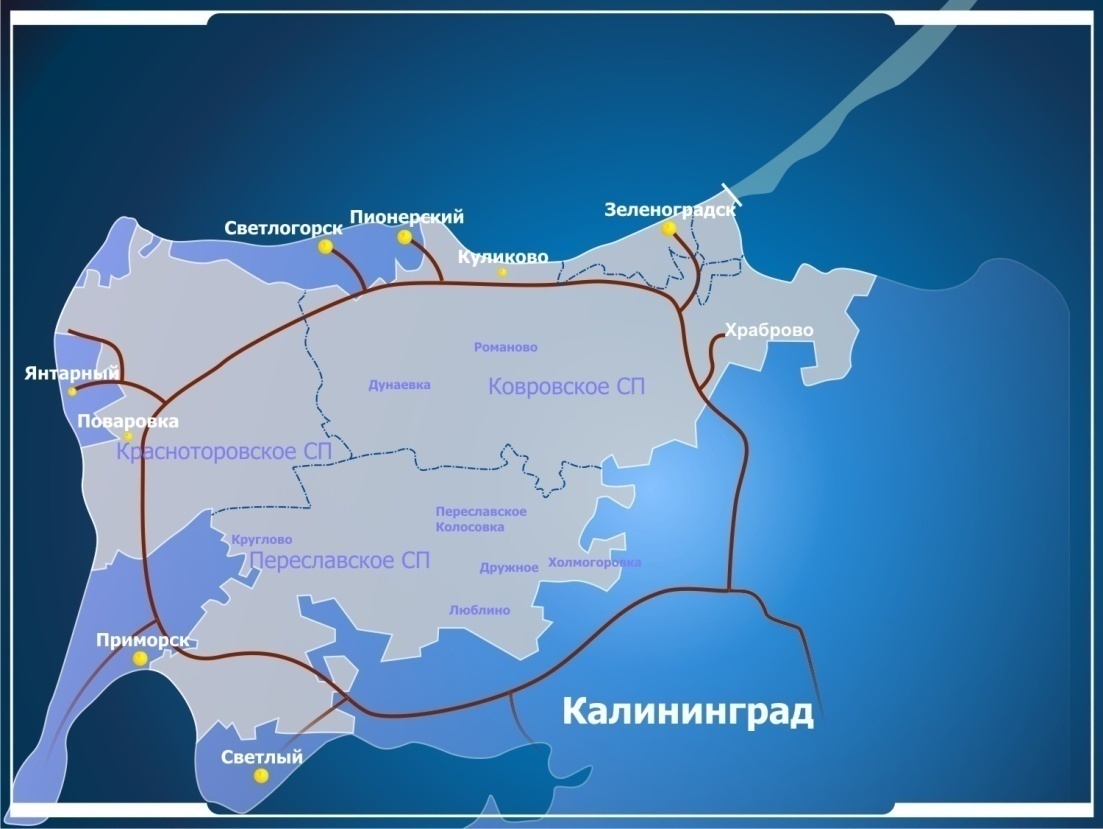 Рис. 8.Схематичное расположение автомобильной дороги «Приморское кольцо»Районный центр г. Зеленоградск расположен в  от областного центра г. Калининграда. В  находится аэропорт "Храброво". По территории муниципального образования проходит транзитная автомобильная дорога в Литву (по Куршской косе).На территории муниципального образования проходят трассы трех однопунктных железных дорог: Калининград-Зеленоградск-Пионерский курорт-Приморск;Калининград-Колосовка-Пионерский курорт;Калининград-Прохладное-Приморск.По состоянию на 2013 год на территории района функционирует 10межмуниципальных и 3 муниципальных автобусных маршрута. Особую значимость для района имеют автобусные маршруты, связывающие районный центр с г. Калининградом:маршрут 114: г. Калининград – г. Зеленоградск через п. Муромское; маршрут 141: г. Калининград – г. Зеленоградск через п. Петрово;маршрут140: г. Калининград – г. Зеленоградск;маршрут 142: г. Калининград – г. Зеленоградск через п. Мельниково.Также по территории района проходят межмуниципальные маршруты из областного центра в города Балтийск, Янтарный, Светлогорск, Пионерский, благодаря которым население района имеет возможность добраться до районного и областного центров.На территории МО «Зеленоградский район» функционирует 3 муниципальных маршрута: маршрут № 19 (г. Зеленоградск – п. Луговское);маршрут № 22  (г. Зеленоградск – п. Краснофлотское);маршрут  б/н ( г. Зеленоградск – п. Безымянка-кладбище).Таблица 13.Прогнозные затраты на содержание муниципальных маршрутов на период 2014 – 2016 гг.По состоянию на 01.10.2013 года доля населения, проживающего в населенных пунктах, имеющих регулярное автобусное и (или) железнодорожного сообщение с административным центром муниципального района, составляет 92 %.	Основными действиями органов местного самоуправления МО «Зеленоградский район»  направленными на развитие транспортного сообщения будут являться:1.Развитие системы автобусного сообщения общего пользования:создание условий для предоставления услуг пассажирских перевозок населению;оказание содействия транспортному сообщению между городами  и поселками побережья с целью усиления туристических потоков (г. Янтарный, г. Светлогорск, г. Пионерский, г. Зеленоградск, п. Лесное, п. Рыбачий, п. Морское).2. Организация подвоза детей в образовательные учреждения;3. Содействие в организации транспортного сообщения туристической направленности (водное сообщение по заливу, электромобили в границах г. Зеленоградска и др.)Таблица 14.Плановые показатели развития транспортного сообщенияЗАКЛЮЧЕНИЕДостижение поставленных в прогнозе контрольных показателей, реализация поставленных задач, поддержание достаточных темпов роста экономики района, в условиях внешней экономической нестабильности, на основе повышения эффективности и конкурентоспособности экономики района, позволит создать необходимые условия для повышения уровня и качества жизни населения.При достижении стабильного экономического роста и при социально ориентированном бюджете муниципального образования будет возможно полноценное социальное развитие МО «Зеленоградский район» -  сохранение и развитие социально-культурной сферы, прежде всего комплекса учреждений образования, здравоохранения, культуры, физической культуры и спорта, молодёжной политики, предоставляющих бесплатные услуги населению, обеспечение их доступности, обеспечение адресной социальной защиты малоимущих слоёв и групп населения и др.Комплексный подход к решению проблем социально-экономического развития обеспечит процветание муниципального образования в долгосрочной перспективе и преодоление воздействия внешних негативных факторов  и последствий финансового кризиса в краткосрочной перспективе (2014 – 2016 гг.).                                                                                                                                    Приложение 1.Информация об итогах работы за 2012год, 9 месяцев 2013года  и  планируемых объемах  бюджетных ассигнований на 2014год по Управлению социальной защиты, здравоохранения, защиты прав материнства и детства  администрации муниципального образования “Зеленоградский район”Приложение 2.Приложение 3.№ п/пКонтрольные показателиВид. Показателя2008 г.2009 г.2010 г.2011 г.2012 г.2013 г.2014 г.2015 г.2016 г.1Количество населения на начало года,чел.Факт3250232522324853229932361325301Количество населения на начало года,чел.План3250232522325673263232331325413281133137334631Количество населения на начало года,чел.Исполнено100%100%100%99%100%100%2Количество населения по сравнению к предыдущему году, %Факт100,3%100,1%99,9%99,4%100,2%100,5%2Количество населения по сравнению к предыдущему году, %План100,3%100,1%100,1%100,2%99,1%100,6%100,8%101,0%101,0%2Количество населения по сравнению к предыдущему году, %Исполнено100,0%100,0%99,7%99,2%101,1%99,9%3Рождаемость, чел.Факт3933453703514104213Рождаемость, чел.План3934004104404054004054074173Рождаемость, чел.Исполнено100%86%90%80%101%105%4Рождаемость на 1000 чел. населения, чел.Факт12,110,611,410,912,712,94Рождаемость на 1000 чел. населения, чел.План 12,112,312,613,512,512,312,312,312,54Рождаемость на 1000 чел. населения, чел.Исполнено100%86%90%81%101%105%5Смертность, чел.    Факт5144344784183904005Смертность, чел.    План514504,6495,5486,74003803803703705Смертность, чел.    Исполнено100%86%96%86%98%105%6Смертность на 1000 чел. населения, чел.Факт15,813,314,712,912,112,36Смертность на 1000 чел. населения, чел.План15,815,515,214,912,411,711,611,211,16Смертность на 1000 чел. населения, чел.Исполнено100%86%97%87%97%105%7Естественный прирост, убыль населения, чел.Факт-121-89-108-6720217Естественный прирост, убыль населения, чел.План-121-104,6-85,5-46,75202537477Естественный прирост, убыль населения, чел.Исполнено100%85%126%143%400%105%8Естественный прирост, убыль населения на 1000 чел. населения, чел.Факт-3,7-2,7-3,3-2,10,60,68Естественный прирост, убыль населения на 1000 чел. населения, чел.План-3,7-3,2-2,6-1,40,20,60,81,11,48Естественный прирост, убыль населения на 1000 чел. населения, чел.Исполнено100%85%127%145%400%105%9Миграционный прирост, чел.Факт141661621921481499Миграционный прирост, чел.План1411501502002001501501501509Миграционный прирост, чел.Исполнено100%44%108%96%74%99%10Миграционный прирост, чел. на 1000 чел. населенияФакт4,32,05,05,94,64,610Миграционный прирост, чел. на 1000 чел. населенияПлан4,34,64,66,16,24,64,64,54,510Миграционный прирост, чел. на 1000 чел. населенияИсполнено100%44%108%97%74%99%11Общий прирост населения, чел.Факт20-235412516817000011Общий прирост населения, чел.План2045,464,5153,320517017518719711Общий прирост населения, чел.Исполнено100%-51%84%82%82%100%Контрольные показателиГоды:Годы:Годы:Годы:Годы:Годы:Годы:Годы:Годы:Годы:Годы:Годы:Контрольные показатели200520062007200820092010201120122013201420152016Численность экономически активного населения, тыс. чел.17,717,717,817,917,917,917,918,518,819,319,820,3Количество человек, занятых в экономике, тыс. чел.15,915,81616,115,515,81616,616,917,317,818,3Численность официально зарегистрированных безработных, чел.113210197145610652287214125124122120Официальный уровень безработицы, %0,6%1,2%1,1%0,8%3,4%3,6%1,6%1,2%0,7%0,6%0,6%0,6%Удельный вес латентной безработицы к экономически активному населению ,%4,1%3,9%3,7%3,5%3,3%3,1%2,9%2,7%2,5%2,3%2,1%1,9%Общий удельный вес безработных к экономически активному населению, %4,7%5,1%4,8%4,3%6,7%6,7%4,5%3,9%3,2%2,9%2,7%2,5%Средняя продолжительность безработицы, мес.3,23,33,43,35,13,532,92,82,62,42,2Напряженность на рынке труда0,90,910,90,95,081,20,880,810,750,710,670,63Перечень мероприятий программыФедеральный бюджет, тыс. руб.Федеральный бюджет, тыс. руб.Федеральный бюджет, тыс. руб.Федеральный бюджет, тыс. руб.Федеральный бюджет, тыс. руб.Перечень мероприятий программы20122013201420152016Профессиональное обучение8000000Профессиональная ориентация3060606060Организация ярмарок вакансий10050505050Информирование населения100120120120120Организация общественных работ15051,2551,2551,2551,25Временная занятость школьников200210210210210Трудоустройство особо нуждающихся205,15,15,15,1Содействие самозанятости и предпринимательства8049494949Социальная адаптация на рынке труда6090909090Стажировка выпускников144,9150150150150Обучение женщин с ребенком до 3-х лет43,2680680680680ИТОГО:1728,11465,351465,351465,351465,35Контрольные показатели2011 г.2012 г.2013 г.2014 г.2015 г.2016 г.Индекс - дефлятор108,0107,5108,0108,0108,0108,0Образование240958,7319203,4343125,7309638,5334409,6361162,3В  том  числе:Дошкольное  образование (Детские сады)55570,673652,979004,278947,085262,892083,8Общее образование (школы)117498,6166909,6182382,9191502,0206822,2223367,9Дополнительное  образование18600,919390,819075,421212,222909,224741,9Общее образование  (детский дом)32600,641310,643288,50,00,00,0Другие  вопросы  в  области  образования (молодежная политика, развитие физической культуры, аппарат управления)16688,017939,519374,717977,319415,520968,7Статья расходов, тыс. руб.:2012 г.2013 г.2014 г.2015 г.2016 г.на подготовку к школе190,0300,0300,0324,0349,9на летний отдых и трудоустройство подростков1810,62025,62100,02268,02449,4в связи с увеличением количества  детей инфицированных туберкулезом, на дополнительное питание170,8276,0274,8296,8320,5поощрительная стипендия многодетным семьям79,190,054,358,663,3реализация национального проекта «Доступное жилье молодым семьям» в части предоставления безвозмездных субсидий на приобретение жилья895,53060,22200,02376,02566,1Статья расходов, тыс. руб.:2012 г.2013 г.2014 г.2015 г.2016 г.материальная помощь1704,41500200021602332,8доплата к пенсии почетным гражданам282,2320320345,6373,248койки сестринского ухода в Зеленоградской ЦРБ168,6200300324349,92Статья расходов, тыс. руб.:2012 г.2013 г.2014 г.2015 г.2016 г.проведение мероприятий: День семьи, День пожилого человека и т.п.401,6400400432466,56на организацию общественных работ250262273,5295,38319,01Интегральные показатели Базовое 
значение 
(2005г.) 2010201120122013201420152016Ожидаемая продолжительность жизни при рождении (лет) 6265666768686868Средняя продолжительность жизни больных с хронической патологией после установления заболевания (лет) 7,588,59,610,510,510,510,5Общая смертность (на 1000 населения). 16,51412,91211,611,511,411,3Младенческая смертность (на 1000 родившихся) 7,37,937,76333Смертность от болезней органов кровообращения (на 100 тыс. населения) 941,6832687700684650630610Смертность от злокачественных новообразований (на 1 00 тыс. населения) 240,4206203200199190190190№ 
п.п.НаименованиеИсточники
 финансирования
млн. руб.201420152016ИТОГОвсего58,86123,85128,66ИТОГОФБ23,55104,33111,49ИТОГОбюджеты КО и МО35,3119,5217,17ИТОГОвнебюджет1Строительство распред.газопроводов низкого давления к жилым домам в пос. Мельниково, Муромское, Каштановка Зеленоградского районавсего2,41Строительство распред.газопроводов низкого давления к жилым домам в пос. Мельниково, Муромское, Каштановка Зеленоградского районаФБ1,81Строительство распред.газопроводов низкого давления к жилым домам в пос. Мельниково, Муромское, Каштановка Зеленоградского районабюджеты КО и МО0,61Строительство распред.газопроводов низкого давления к жилым домам в пос. Мельниково, Муромское, Каштановка Зеленоградского районавнебюджет2Строительство межпоселкового газопровода высокого давления к пос. Надеждино, Широкополье, Луговское, Новосельское, Иркутское, Киевское, Привольное Зеленоградского районавсего20,9752Строительство межпоселкового газопровода высокого давления к пос. Надеждино, Широкополье, Луговское, Новосельское, Иркутское, Киевское, Привольное Зеленоградского районаФБ19,274,62Строительство межпоселкового газопровода высокого давления к пос. Надеждино, Широкополье, Луговское, Новосельское, Иркутское, Киевское, Привольное Зеленоградского районабюджеты КО и МО1,70,42Строительство межпоселкового газопровода высокого давления к пос. Надеждино, Широкополье, Луговское, Новосельское, Иркутское, Киевское, Привольное Зеленоградского районавнебюджет3Межпоселковый газопровод высокого давления с установкой шкафного регуляторного пункта в пос. Рощино Зеленоградского района всего6,43Межпоселковый газопровод высокого давления с установкой шкафного регуляторного пункта в пос. Рощино Зеленоградского района ФБ5,763Межпоселковый газопровод высокого давления с установкой шкафного регуляторного пункта в пос. Рощино Зеленоградского района бюджеты КО и МО0,643Межпоселковый газопровод высокого давления с установкой шкафного регуляторного пункта в пос. Рощино Зеленоградского района внебюджет4Строительство межпоселкового газопровода высокого давления от г. Калининграда к пос. Переславское, Кумачево, Зеленый Гай Зеленоградского районавсего27,428,84Строительство межпоселкового газопровода высокого давления от г. Калининграда к пос. Переславское, Кумачево, Зеленый Гай Зеленоградского районаФБ24,9326,214Строительство межпоселкового газопровода высокого давления от г. Калининграда к пос. Переславское, Кумачево, Зеленый Гай Зеленоградского районабюджеты КО и МО2,472,594Строительство межпоселкового газопровода высокого давления от г. Калининграда к пос. Переславское, Кумачево, Зеленый Гай Зеленоградского районавнебюджет5Строительство межпоселкового газопровода высокого давления к пос. Филино, Орехово, Янтаровка, Прислово, Красноторовка, охотное, Сараево, Кленовое Зеленоградского района с установкой ШРП (8шт)всего125Строительство межпоселкового газопровода высокого давления к пос. Филино, Орехово, Янтаровка, Прислово, Красноторовка, охотное, Сараево, Кленовое Зеленоградского района с установкой ШРП (8шт)ФБ10,85Строительство межпоселкового газопровода высокого давления к пос. Филино, Орехово, Янтаровка, Прислово, Красноторовка, охотное, Сараево, Кленовое Зеленоградского района с установкой ШРП (8шт)бюджеты КО и МО1,25Строительство межпоселкового газопровода высокого давления к пос. Филино, Орехово, Янтаровка, Прислово, Красноторовка, охотное, Сараево, Кленовое Зеленоградского района с установкой ШРП (8шт)внебюджет6Строительство межпоселкового газопровода высокого давления от АГРС г. Зеленоградска к пос. Холмы, Безымянка, Надеждино-Луговское Зеленоградского районавсего216Строительство межпоселкового газопровода высокого давления от АГРС г. Зеленоградска к пос. Холмы, Безымянка, Надеждино-Луговское Зеленоградского районаФБ19,116Строительство межпоселкового газопровода высокого давления от АГРС г. Зеленоградска к пос. Холмы, Безымянка, Надеждино-Луговское Зеленоградского районабюджеты КО и МО1,896Строительство межпоселкового газопровода высокого давления от АГРС г. Зеленоградска к пос. Холмы, Безымянка, Надеждино-Луговское Зеленоградского районавнебюджет7Газоснабжение квартала жилых домов в пос. Малиновка черта города Зеленоградскавсего2,997Газоснабжение квартала жилых домов в пос. Малиновка черта города ЗеленоградскаФБ2,487Газоснабжение квартала жилых домов в пос. Малиновка черта города Зеленоградскабюджеты КО и МО0,517Газоснабжение квартала жилых домов в пос. Малиновка черта города Зеленоградскавнебюджет8Газопроводы высокого давления с установкой ШРП, распределительные газопроводы низкого давления и газопроводы –вводы к жилым домам в п. Кострово и п. Логвино Зеленоградского  районавсего758Газопроводы высокого давления с установкой ШРП, распределительные газопроводы низкого давления и газопроводы –вводы к жилым домам в п. Кострово и п. Логвино Зеленоградского  районаФБ608Газопроводы высокого давления с установкой ШРП, распределительные газопроводы низкого давления и газопроводы –вводы к жилым домам в п. Кострово и п. Логвино Зеленоградского  районабюджеты КО и МО158Газопроводы высокого давления с установкой ШРП, распределительные газопроводы низкого давления и газопроводы –вводы к жилым домам в п. Кострово и п. Логвино Зеленоградского  районавнебюджет9Газопроводы низкого давления, газопроводы-вводы к жилым домам в пос. Колосовка, Откосово Зеленоградского районавсего43,59Газопроводы низкого давления, газопроводы-вводы к жилым домам в пос. Колосовка, Откосово Зеленоградского районаФБ34,89Газопроводы низкого давления, газопроводы-вводы к жилым домам в пос. Колосовка, Откосово Зеленоградского районабюджеты КО и МО8,79Газопроводы низкого давления, газопроводы-вводы к жилым домам в пос. Колосовка, Откосово Зеленоградского районавнебюджет10Строительство распределительных газопроводов и  газопроводов-вводов в пос. Луговское, Широкополье, Киевское Зеленоградского районавсего16,4516,4510Строительство распределительных газопроводов и  газопроводов-вводов в пос. Луговское, Широкополье, Киевское Зеленоградского районаФБ14,814,8110Строительство распределительных газопроводов и  газопроводов-вводов в пос. Луговское, Широкополье, Киевское Зеленоградского районабюджеты КО и МО1,651,6410Строительство распределительных газопроводов и  газопроводов-вводов в пос. Луговское, Широкополье, Киевское Зеленоградского районавнебюджет11Строительство распределительных газопроводов и  газопроводов-вводов в пос. Надеждино, Привольное Зеленоградского районавсего5,1411Строительство распределительных газопроводов и  газопроводов-вводов в пос. Надеждино, Привольное Зеленоградского районаФБ4,6311Строительство распределительных газопроводов и  газопроводов-вводов в пос. Надеждино, Привольное Зеленоградского районабюджеты КО и МО0,5111Строительство распределительных газопроводов и  газопроводов-вводов в пос. Надеждино, Привольное Зеленоградского районавнебюджет12Строительство теплогенераторной на природном газе МДОУ по ул. Кузнецкой, д. 16 в пос. Грачевкавсего4,4612Строительство теплогенераторной на природном газе МДОУ по ул. Кузнецкой, д. 16 в пос. ГрачевкаФБ12Строительство теплогенераторной на природном газе МДОУ по ул. Кузнецкой, д. 16 в пос. Грачевкабюджеты КО и МО4,4612Строительство теплогенераторной на природном газе МДОУ по ул. Кузнецкой, д. 16 в пос. Грачевкавнебюджет13Строительство теплогенераторной на природном газе МАОУ ООШ по ул. Школьной, д. 1А в пос. Грачевкавсего6,8413Строительство теплогенераторной на природном газе МАОУ ООШ по ул. Школьной, д. 1А в пос. ГрачевкаФБ13Строительство теплогенераторной на природном газе МАОУ ООШ по ул. Школьной, д. 1А в пос. Грачевкабюджеты КО и МО6,8413Строительство теплогенераторной на природном газе МАОУ ООШ по ул. Школьной, д. 1А в пос. Грачевкавнебюджет14Разработка ПСД на газификацию пос. Кострово, Логвиновсего12,1414Разработка ПСД на газификацию пос. Кострово, ЛогвиноФБ14Разработка ПСД на газификацию пос. Кострово, Логвинобюджеты КО и МО12,1414Разработка ПСД на газификацию пос. Кострово, Логвиновнебюджет15Разработка ПСД на строительство межпоселкового газопровода к пос. Холмы, Безымянкавсего9,0615Разработка ПСД на строительство межпоселкового газопровода к пос. Холмы, БезымянкаФБ15Разработка ПСД на строительство межпоселкового газопровода к пос. Холмы, Безымянкабюджеты КО и МО9,0615Разработка ПСД на строительство межпоселкового газопровода к пос. Холмы, Безымянкавнебюджет№ п.п.Объект или МероприятиеСроки
начала и окончания проектаОбщий объем финансирования
 в 2011-2019 гг., руб.№ п.п.Объект или МероприятиеСроки
начала и окончания проектаОбщий объем финансирования
 в 2011-2019 гг., руб.№ п.п.Объект или МероприятиеСроки
начала и окончания проектаОбщий объем финансирования
 в 2011-2019 гг., руб.№ п.п.Объект или МероприятиеСроки
начала и окончания проектаОбщий объем финансирования
 в 2011-2019 гг., руб.1Гостиница коттеджного типа ул. Гагарина, 12 "а" г. Зеленоградск. с 06.07.2009г.  по 06.04.2013г.17 727,55   3Гостиница на ул. Володарского 28 в., г. Зеленоградскс 01.09.2011г.  по 15.02.2013г.35 000,004Гостинца на ул. Гагарина 33, г. Зеленоградскс 26.12.2006г. По 01.06.2013г.59 047,50   5Гостинца на ул. Володарского 20а, г. Зеленоградскс 09.09.2009г.  по  01.03.2013г.14 757,10   6Гостиница Golden tulip Cranz Plaza Resort and Spaс 2013  по 2015 гг.900 000,00   Контрольные показателиотчетотчетотчетотчетотчетотчетотчетоценкапрогнозпрогнозпрогнозКонтрольные показатели20062007200820092010201120122013201420152016Объем отгруженных товаров собственного производства обрабатывающих производств, млн. руб.13479014451431716002044228315081628,61758,91899,6Доля отгруженных товаров собственного производства обрабатывающих производств в общеобластном объеме, %0,024,349,623,531,210,850,790,50,70,71Наименование 
муниципального образованияОбщая протяженность дорог местного значения, км.Общая протяженность дорог местного значения, км.Общая протяженность дорог местного значения, км.Количество инженерных сооружений
 в собственности МОКоличество инженерных сооружений
 в собственности МОКоличество инженерных сооружений
 в собственности МОКоличество инженерных сооружений
 в собственности МОКоличество инженерных сооружений
 в собственности МОНаименование 
муниципального образованияВсего, 
в том числес твердым
покрытиемГрунтовоеВсего,
 в том числемостытрубопроводыостановочные пунктыиныеЗеленоградское городское поселение 38,9838,98000000Переславское сельское поселение28,18622,0336,15330030Ковровское сельское поселение59,6657,282,381200120Сельское поселение "Куршская коса"11,3233,997,33300000Красноторовское сельское поселение31,616,814,830030ИТОГО:169,749139,08330,6661800180№ 
п.п.Маршрут2014201520161Маршрут № 19 "Зеленоградск - Луговское4204204202Маршрут № 22 "Зеленоградск - Краснофлотское"300300300ИТОГО: 720720720№ п/пПоказатели2011 г.2012 г.2013 г.2014 г.2015 г.2016 г.1Доля населения, проживающего в населенных пунктах, не имеющих регулярного автобусного и (или) железнодорожного сообщения с административным муниципального района, в общей численности населения муниципального района1198766№ п\пНаименование мероприятийВиды выплаты2012г.9 месяцев 2013г.План 2014г.1234561.Оказание адресной помощи согл. постановления главы администрации МО «Зеленоградский район»  от 12.01.2011г. № 10  «Об организации работы по оказанию адресной помощи населению «Зеленоградского района» в т.ч.:на погребение близких паспортизация граждан, прибывших из мест лишения свободы приобретение прод. наборовв связи с пожаром подписка газетДенежная выплатаВ  натуральном выражении1704,41280,22000,02.Реализация постановления главы администрации МО «Зеленоградский район» №126 от 13.02.2008года «О мерах по ограничению распространения в МО «Зеленоградский район» социально значимых инфекционных заболеваний, а также неинфекционных заболеваний, обусловленных индивидуальным образом жизни», в части обеспечения дополнительным питанием тубинфицированных детей и детей больных туберкулезом В натуральном выражении170,8206,1274,83.Организация  оздоровительного отдыха детей и трудоустройство подростков в летний период, всего в т.ч.- трудоустройство подростков- приобретение путевок-возмещение родительской платы за посещение детьми пришкольных площадокВ натуральном выражении1810,62025,62100,04Оказание материальной помощи малообеспеченным семьям с детьми на подготовку детей к школеДенежная выплатаВ натуральном выражении190,0300,0300,05Провести следующие мероприятия: «День семьи» ,«День защиты детей»,«День социального работника», «День пожилого человека», «День матери», «День инвалида», Новогодняя елка и рождественские праздники, «День Победы».Проведение мероприятий районных общественных организаций.В натуральном выражении401,6183,9400,06.Исполнение постановления главы администрации МО «Зеленоградский район» от 16.05.2012г. №680 «Об организации коек сестринского ухода»   В натуральном выражении168,681,4300,07.Исполнение решения Зеленоградского  районного Совета депутатов от 31.03.2006г. № 168 «Об утверждении районной поощрительной стипендии многодетным семьям «За чистоту и нравственность в семье» в части выплаты поощрительной стипендии Денежная выплата79,169,054,38.Исполнение решения Зеленоградского  районного Совета депутатов от 30.01.2004г. № 304 «Об утверждении Положения «О присвоении звания «Почетный гражданин муниципального образования «Зеленоградский район»»в части оформления и выплаты  материальной помощиДенежная выплата282,2224,0320,09. Исполнение постановлений  главы администрации МО «Зеленоградский район» от «Об организации общественных работ на территории муниципального образования  «Зеленоградский район» в части  организации и оплаты заработной платы не менее 6500 руб., с учетом взносов в фондыДенежная выплата250,0262,0273,510.Исполнение постановления главы администрации МО «Зеленоградский район» от 26.05.2011г  № 661 «Об утверждении «Подпрограммы «Обеспечение жильем молодых семей» Федеральной целевой программы Жилище на 2011-2015годы» в муниципальном образовании «Зеленоградский район»В натуральном выражении895,52200,011Содержание социальной квартиры, сан.пропускникаВ натуральном выражении25,918,852,012Целевая программа по  формированию доступной среды жизнедеятельности для  инвалидов и других маломобильных групп населения МО «Зеленоградский район» на 2012-2015 годыВ натуральном выражении395,01384,013Решение районного Совета депутатов от 28.02.2011 г. № 63 «Об утверждении Положения «О порядке назначения и выплаты пенсии за выслугу лет муниципальных служащим и лицам, замещавшим муниципальные должности в муниципальном образовании Зеленоградский район»Денежная выплата972,4800,5994,914Решение районного Совета депутатов МО «Зеленоградский район» от 29.02.2012 г. № 125 Об утверждении программы «Профилактика безнадзорности и правонарушений несовершеннолетних в муниципальном образовании «Зеленоградский район» на 2012-2016годы» в части реализации п.2.25 «Организация и проведение тематической смены для несовершеннолетних, оказавшихся в трудной жизненной ситуации «Партизанское лето»В натуральном выражении49,270,015Решение районного Совета депутатов МО «Зеленоградский район» от 29.02.2012 г. № 124 Об утверждении Целевой  программы муниципального образования «Зеленоградский район»  «Комплексные меры противодействия потреблению наркотических средств и их незаконному обороту на 2012-2016годы» в части реализации п.11 «Оказание помощи в кодировании родителей, злоупотребляющих спиртными напитками и имеющих несовершеннолетних детейВ натуральном выражении74,0Всего 7346,15500,710797,5               Показатели сельского хозяйства Зеленоградского района               Показатели сельского хозяйства Зеленоградского района               Показатели сельского хозяйства Зеленоградского района               Показатели сельского хозяйства Зеленоградского района               Показатели сельского хозяйства Зеленоградского района               Показатели сельского хозяйства Зеленоградского района               Показатели сельского хозяйства Зеленоградского района               Показатели сельского хозяйства Зеленоградского района№№ПоказателиЕд. изм.ФактПланПрогнозПрогнозПрогнозп/п201220132014201520161Объем производства про-дукции сельского хозяйства    в хозяйствах всех категориймлн.руб.772806,5846,8889,2933,62Производство основныхвидов сельхозпродукции   Зерно – всего:тн27747959,78755,79631,210594,4в т.ч. сельхозпредприятия               валовый сбор амбарнтн18475439,75983,76582,17240,3             площадь уборкига113932773604,73965,14361,6             урожайность ц/га16,216,616,616,616,6КФХтн927252027723049,23354,13Производство основныхвидов сельхозпродукции   Рапс – всего:тн1507,51640,419222114,22325,6в т.ч. сельхозпредприятия               валовый сбор тн1507,51640,419222114,22325,6             площадь уборкига1211135712721399,21539,1             урожайность ц/га12,412,115,115,115,1Картофель – всего:тн1982,32417,137054075,54483,1в т.ч. сельхозпредприятия               валовый сбор  тн1440,31978,930533358,33694,1             площадьга87120116127,6140,36             урожайность ц/га165,6164,9263263263КФХтн384,5423,2184202,4222,6населениетн157,515468514,8566,3Овощи – всего:тн803,21418,515691725,91898,5в т.ч. сельхозпредприятия               валовый сбор  тн793,2136415581713,81885,2             площадьга26434246,250,8             урожайность ц/га305,1317,2371371371КФХтн10051,30населениетн03,21112,113,3Молоко – всего:тн351833503520753015530в т.ч. сельхозпредприятия               валовый надой тн259,600400012000КФХтн368,6450620630630населениетн2890,32900290029002900Мясо КРС – всего:тн293,6200210300465в т.ч. сельхозпредприятия      производство и реализациятн780080240КФХтн20,319233035население195181187190190Мясо свиней – всего:тн26663330345035503600в т.ч. сельхозпредприятия      производство и реализациятн2715263031673484КФХтн1,71,61,21,21,2население1251611331331333Поголовье КРС – всего:гол.  12601254135023504350в т.ч. коровгол.  107764073512352735в т.ч. сельхозпредприятия  всего КРСгол.  10003000  в т.ч. коровгол.  50020004Поголовье свиней – всего:гол.  1915919890200002020020200в т.ч. сельхозпредприятия  гол.  1868119400195001970019700Таблица 1Таблица 1Таблица 1Таблица 1Таблица 1Таблица 1Внесение минеральных удобрений хозяйствами в действующем веществеВнесение минеральных удобрений хозяйствами в действующем веществеВнесение минеральных удобрений хозяйствами в действующем веществеВнесение минеральных удобрений хозяйствами в действующем веществеВнесение минеральных удобрений хозяйствами в действующем веществеВнесение минеральных удобрений хозяйствами в действующем веществеВнесение минеральных удобрений хозяйствами в действующем веществеВнесение минеральных удобрений хозяйствами в действующем веществеВнесение минеральных удобрений хозяйствами в действующем веществеВнесение минеральных удобрений хозяйствами в действующем веществеВнесение минеральных удобрений хозяйствами в действующем веществеВнесение минеральных удобрений хозяйствами в действующем веществеЕд.изм.ФактФактПрогнозПрогнозПрогноз2012 г.2013 г.2014 г.2015 г.2016 г.тн225,178008809681065Таблица 2Таблица 2Таблица 2Таблица 2Таблица 2Таблица 2Внесение органических удобрений хозяйствамиВнесение органических удобрений хозяйствамиВнесение органических удобрений хозяйствамиВнесение органических удобрений хозяйствамиВнесение органических удобрений хозяйствамиВнесение органических удобрений хозяйствамиЕд.изм.ФактПланПрогнозПрогнозПрогноз2012 г.2013 г.2014 г.2015 г.2016 г.тн30203322365440204422Таблица 3Таблица 3Таблица 3Таблица 3Таблица 3Таблица 3Сохранение и восстановление плодородия почв сельскохозяйственного назначенияСохранение и восстановление плодородия почв сельскохозяйственного назначенияСохранение и восстановление плодородия почв сельскохозяйственного назначенияСохранение и восстановление плодородия почв сельскохозяйственного назначенияСохранение и восстановление плодородия почв сельскохозяйственного назначенияСохранение и восстановление плодородия почв сельскохозяйственного назначенияЕд.изм.ФактФактПрогнозПрогнозПрогноз2012 г.2013 г.2014 г.2015 г.2016 г.тыс. руб.028041,126504,828424,635968,2в т.ч. за счетмуниципал.бюджета0148148163179га04209395642335334Таблица 4Таблица 4Таблица 4Таблица 4Таблица 4Таблица 4Ввод и приобретение жилья для граждан, проживающих в сельской местности, молодых семей и молодых специалистовВвод и приобретение жилья для граждан, проживающих в сельской местности, молодых семей и молодых специалистовВвод и приобретение жилья для граждан, проживающих в сельской местности, молодых семей и молодых специалистовВвод и приобретение жилья для граждан, проживающих в сельской местности, молодых семей и молодых специалистовВвод и приобретение жилья для граждан, проживающих в сельской местности, молодых семей и молодых специалистовВвод и приобретение жилья для граждан, проживающих в сельской местности, молодых семей и молодых специалистовЕд.изм.ФактПланПрогнозПрогнозПрогноз2012 г.2013 г.2014 г.2015 г.2016 г.тыс. кв. м0,10,170,240,290,29тыс. руб.25004950768092809280в т.ч. за счетмуниципал.бюджета 5%92,5235384464464